 АДМИНИСТРАЦИЯ 
ЛЕНИНСКОГО МУНИЦИПАЛЬНОГО РАЙОНА
ВОЛГОГРАДСКОЙ ОБЛАСТИ________________________________________________________________ПОСТАНОВЛЕНИЕ (проект)От             №  О внесении изменений в постановление администрации Ленинского муниципального района Волгоградской области от 26.10.2017 № 527 «Об утверждении муниципальной программы «Организация отдыха и оздоровления отдельных категорий детей в каникулярное время» на 2017 год и на плановый период 2018 и 2019 годов» В соответствии с Законом Волгоградской области от 16 февраля 2018 года № 16-ОД «Об организации отдыха и оздоровления детей в Волгоградской области»,  ведомственной целевой программой комитета молодежной политики Волгоградской области «Организация отдыха и оздоровления детей, проживающих в Волгоградской области», утвержденной приказом комитета молодежной политики Волгоградской области от 18.09.2017 № 473-ОД, руководствуясь статьей 22 Устава Ленинского муниципального района Волгоградской области,администрация Ленинского муниципального районаПОСТАНОВЛЯЕТ:Внести изменения в постановление администрации Ленинского муниципального района от 26.10.2017 № 527 «Об утверждении муниципальной программы «Организация отдыха и оздоровления отдельных категорий детей в каникулярное время» на 2017 год и плановый период 2018 и 2019  годов», (в редакции постановления от  05.09.2017 № 410, в редакции постановления от 26.10.2017 №527) следующего содержания:Наименование постановления изложить в следующей редакции: «Об утверждении муниципальной программы «Организация отдыха и оздоровления отдельных категорий детей в каникулярное время, проживающих на территории Ленинского муниципального района».В Паспорте муниципальной программы название программы  изложить в следующей редакции: «Организация отдыха и оздоровления  отдельных категорий детей в каникулярное время, проживающих на территории Ленинского муниципального района».В разделе Паспорт муниципальной программы позицию  «Сроки и этапы реализации программы (подпрограммы)» «2017-2019» заменить  позицией  «2017 -2023»  В разделе Паспорт  муниципальной программы  позицию «Объемы и источники финансирования программы (подпрограммы» изложить в следующей редакции: «Общий объем финансирования Программы составит 1 тысяч  рублей, в том числе средства бюджета Ленинского муниципального района всего по годам -1700,66 тысяч рублей, в том числе по годам:0,00 тысяч рублей – 2017;200,66   тысяч рублей – 2018;300,00   тысяч рублей -  2019;300,00   тысяч рублей – 2020;300,00   тысяч рублей – 2021;300,00   тысяч рублей – 2022;300,00   тысяч рублей – 2023.Средства областного бюджета всего –  0,00 тысяч рублей,0,00 тысяч рублей – 2017 год;0,00 тысяч  рублей – 2018 год;0,00  тысяч рублей – 2019 год;0,00  тысяч рублей – 2020 год;0,00  тысяч рублей – 2021 год;0,00  тысяч рублей – 2022 год;0,00  тысяч рублей – 2023 год.А так же внебюджетные средства, личные средства граждан».В разделе Паспорт  муниципальной программы в  позиции «Ожидаемые результаты реализации программы (подпрограммы) цифру «226» заменить на цифру «555».Абзац 1 раздела 1  «Общая характеристика сферы реализации муниципальной программы» изложить в следующей редакции: «	Отдых и оздоровление детей является ключевым звеном в воспитании физически и нравственно здорового поколения. Организованный и интересный досуг — это противовес пагубному влиянию улицы, опыт самостоятельного и ответственного поведения, приключения и новые знакомства. Муниципальная программа  «Организация отдыха и оздоровления отдельных категорий детей в каникулярное время» разработана в соответствии законом Волгоградской области  от 16.02.2018 г. № 16-ОД «Об организации отдыха и оздоровлении детей в Волгоградской области». В соответствии с Федеральным законом от 06.10.2003 № 131-ФЗ "Об общих принципах организации местного самоуправления в Российской Федерации" организация отдыха детей в каникулярное время относится к полномочиям муниципального района. Программа предполагает социальную  поддержку многодетных и неполных семей, находящихся в трудной жизненной ситуации, в отдыхе и оздоровлении  детей, а так же   социальную поддержку семьям, один из родителей которых, проходивший военную службу, службу в органах внутренних дел, системе МЧС России, погиб (пропал без вести) или стал инвалидом при исполнении служебных обязанностей и семьям ветеранов боевых действий.  Абзац 6 раздела 2 «Цели, задачи, сроки и этапы реализации муниципальной программы»  изложить в следующей редакции: «Условиями прекращения реализации Программы являются досрочное достижение целей и задач Программы, а также изменение механизмов реализации закона Волгоградской области от 16.02.2018 № 16-ОД «Об организации отдыха и оздоровлении детей в Волгоградской области». Срок реализации программы 2017-2023 года. Программа реализуется в один этап.».В абзаце 2 раздела 3 «Целевые показатели муниципальной программы, ожидаемые конечные результаты реализации муниципальной программы» цифру «226» заменить на «555».В абзаце 6 раздела 4 «Обобщенная характеристика основных мероприятий муниципальной программы (подпрограммы)» слова «в возрасте от 6 лет 6 месяцев до 17 лет» заменить словами «в возрасте от 7 лет до 18 лет». Таблицу раздела 5 «Обоснование объема финансовых ресурсов, необходимых для реализации муниципальной программы» изложить в следующей редакции:  В абзаце 2 раздела 6 «Механизмы реализации муниципальной программы» слова «возрастом от 6 лет 6 месяцев до 17 лет» заменить словами «возрастом от  7 лет до 18 лет». Абзац 3 раздела 6 «Механизмы реализации муниципальной программы»  изложить в следующей редакции «-дети, на которых предоставляется ежемесячное пособие на ребенка из семей с тремя и более несовершеннолетними детьми, а также дети, на  которых предоставляется  ежемесячное пособие на ребенка одинокого родителя предусмотренные статьей 13 Социального кодекса Волгоградской области;».1.12. Раздел 7 «Перечень имущества, создаваемого (приобретаемого) в ходе реализации муниципальной программы. Сведения о правах на имущество, создаваемое (приобретаемое) в ходе реализации муниципальной программы»  изложить в следующей редакции: «В рамках реализации муниципальной программы «Организация отдыха и оздоровления отдельных категорий детей в каникулярное время»  будут оказаны услуги по оплате путевок  для детей возрастом  от 7 лет до 18 лет включительно, относящиеся к следующим категориям:       - дети, на которых предоставляется ежемесячное пособие на ребенка из семей с тремя и более несовершеннолетними детьми, а также дети, на которых предоставляется ежемесячное пособие на ребенка одинокого родителя предусмотренные  статьей 13 Социального кодекса Волгоградской области;дети, у которых один из родителей, проходивший военную службу, службу в органах внутренних дел, системе МЧС России, погиб (пропал без вести) или стал инвалидом при исполнении служебных обязанностей;дети из семей ветеранов боевых действий, в количестве:     2017 год – 26 человек.2018 год – 55 человек.2019 год – 100 человек.2020 год – 100 человек;2021 год – 100 человек;2022 год – 100 человек;2023 год – 100 человек.».Формы 1, 2, 3 к муниципальной программе «Организация отдыха и оздоровления отдельных категорий детей в каникулярное время, проживающих на территории Ленинского муниципального района», утвержденной вышеуказанным постановлением, изложить согласно приложениям (программа прилагается).Постановление вступает в силу с момента его подписания и подлежит размещению на официальном сайте  администрации Ленинского муниципального района.Глава администрацииЛенинского муниципального района                                     Н.Н. Варваровский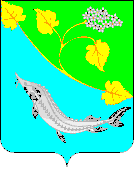 «ГодСредства областного бюджета, тыс. руб.Средства бюджета Ленинского муниципального района, тыс. руб.Всего по годам20170,000,000,0020180,00200,66200,6620190,00300,00300,0020200,00300,00300,0020210,00300,00300,0020220,00300,00300,0020230,00300,00300,00ИТОГО0,001700,661700,66»